СОВЕТ ДЕПУТАТОВ ЩЁЛКОВСКОГО МУНИЦИПАЛЬНОГО РАЙОНАМОСКОВСКОЙ  ОБЛАСТИР  Е Ш Е Н И Е от  15.08.2017 № 524/59Об утверждении перечня мероприятий и сумм, выделяемых бюджетных средств на финансовое обеспечение реализации наказов избирателей депутатам Щёлковского муниципального района на 2017 годВ соответствии  с Федеральным законом от 06.10.2003 № 131-ФЗ «Об общих принципах организации местного самоуправления в Российской Федерации», Уставом Щёлковского муниципального района, Положением о наказах избирателей в Щёлковском муниципальном районе, утверждённым решением Совета депутатов Щёлковского муниципального района от 25.10.2011 № 224/35-83-НПА (с изменениями),  Совет депутатов Щёлковского муниципального района Р Е Ш И Л:Утвердить перечень мероприятий и сумм, выделяемых бюджетных средств на финансовое обеспечение реализации наказов избирателей депутатам Щёлковского муниципального района на 2017 год (Приложение 1 к настоящему решению).Финансирование мероприятий, указанных в пункте 1 настоящего решения, осуществить за счёт средств бюджета Щёлковского муниципального района.Контроль исполнения настоящего решения возложить на постоянную комиссию Совета депутатов Щёлковского муниципального района по вопросам бюджета, экономики, промышленности, предпринимательства  и агропромышленного  комплекса (Лавриеня Н.М). Председатель Совета депутатовЩёлковского муниципального района                                       Н.В. СуровцеваПриложение 1 к решению Совета депутатов Щёлковского муниципального района Московской области «Об утверждении Перечня мероприятий и сумм, выделяемых бюджетных средств на финансовое обеспечение реализации наказов избирателей депутатам Щёлковского муниципального района на 2017 год» от «15» августа 2017 № 524/59Перечень мероприятий и сумм, выделяемых бюджетных средств на финансовое обеспечение реализации наказов избирателей депутатам Щёлковского муниципального района на 2017 год № 
п/пНаименование мероприятийСумма выделяемых средств, 
в тыс. руб. Главный распорядитель средств бюджета Щёлковского муниципального района Ф.И.О. депутата Совета депутатаЩМР12345ОБРАЗОВАНИЕОБРАЗОВАНИЕОБРАЗОВАНИЕОБРАЗОВАНИЕ1Приобретение мебели для МБОУ «Щёлковская гимназия» ЩМР МО250  Комитет по образованию Администрации Щелковского муниципального районаМахмутов Р.Г.2Асфальтирование тропинок на территории МБДОУ детский сад № 49 «Зоренька» д. Богослово ЩМР МО125Комитет по образованию Администрации Щелковского муниципального районаМышляев В.А.3Прокладка интернет-кабеля локальной сети МБОУ Гребневская СОШ д. Ново ЩМР МО125Комитет по образованию Администрации Щелковского муниципального районаМышляев В.А.4Приобретение робототехнических конструкторов  Lego для МАУДО Центр «Романтик»250Комитет по образованию Администрации Щелковского муниципального районаВаргузов С.И.5Установка окон в 2 группах МБДОУ детский сад № 23 «Радуга» общеразвивающего вида ЩМР МО 250Комитет по образованию Администрации Щелковского муниципального районаЛобян А.А.6Замена оконных блоков в здании МБДОУ детский сад № 19 «Родничок» ЩМР МО250Комитет по образованию Администрации Щелковского муниципального районаКорешова Е.С.7Приобретение и установку окон ПВХ в МБУДО Фряновская детская школа искусств ЩМР МО100Комитет по образованию Администрации Щелковского муниципального районаМакаренко Н.А.8приобретение и установку малых форм для прогулочных участков:1. «Лабиринт» - 12.0002. «Переправа» - 12.5003.  Горка «Жираф» - 18.9004.  Установка форм – 6.600в МБДОУ ЦЕНТР РАЗВИТИЯ РЕБЁНКА -  ДЕТСКИЙ САД № 38 «СОЛНЫШКО» п. ФРЯНОВО ЩМР МО50Комитет по образованию Администрации Щелковского муниципального районаМакаренко Н.А.9Приобретение Автоматизированного рабочего места заведующего пищеблоком для МБОУ СОШ №2 им. А.Д. Бесчастнова п. Фряново ЩМР МО85Комитет по образованию Администрации Щелковского муниципального районаМакаренко Н.А.10Приобретение картриджей для оргтехники  МБОУ СОШ №2 им. А.Д. Бесчастнова п. Фряново ЩМР МО15Комитет по образованию Администрации Щелковского муниципального районаМакаренко Н.А.11Приобретение МБОУ СОШ № 16 ЩМР МО - персональный компьютер с установленным лицензионным ПО Windows, MS Office;- мультимедийный проектор с потолочным подвесом и комплектом проводов;- акустическая система;- ноутбук.150Комитет по образованию Администрации Щелковского муниципального районаПравашинский В.В.12Приобретение МБОУ СОШ № 2 им А.Д. Бесчастного п. Фряново ЩМР МО - ноутбуки – 60 тыс. руб.;- стройматериалы - 40 тыс. руб.100Комитет по образованию Администрации Щелковского муниципального районаПравашинский В.В.13Приобретение оргтехники МБОУ Щелковский лицей ЩМР МО50Комитет по образованию Администрации Щелковского муниципального районаЛавриеня Н.М.14Замена оконных блоков в здании МБОУ «Щёлковская гимназия» ЩМР МО200Комитет по образованию Администрации Щелковского муниципального районаЛавриеня Н.М.15Приобретение и установка дверей в группах МБДОУ детский сад № 42 «Солнышко» общеразвивающего вида п. Свердловский ЩМР МО180Комитет по образованию Администрации Щелковского муниципального районаШилова Т.И.16Приобретение и установка окон МБДОУ детский сад № 53 «Фиалка» общеразвивающего вида п. Биокомбинат ЩМР МО70Комитет по образованию Администрации Щелковского муниципального районаШилова Т.И.17Приобретение и установка окон ПВХ в МАДОУ детский сад № 63 «Лучик» комбинированного вида ЩМР МО250Комитет по образованию Администрации Щелковского муниципального районаЗубков В.В.18Приобретение стройматериалов, сантехники для туалетных комнат, приобретение и установка окон ПВХ и дверей ПВХ МБОУ СОШ № 13 им. В.А. Джанибекова ЩМР МО250Комитет по образованию Администрации Щелковского муниципального районаМанохин В.Н.19Приобретение и установка окон ПВХ МАДОУ Детский сад № 50 «Ручеёк» общеобразовательного вида ЩМР МО150Комитет по образованию Администрации Щелковского муниципального районаЛобач В.А.20Приобретение и установка окон ПВХ МБДОУ Центр развития ребёнка - детский сад № 1 «Теремок» ЩМР МО100Комитет по образованию Администрации Щелковского муниципального районаЛобач В.А.21Приобретение и установка в МАДОУ детский сад №50 «Ручеёк» ЩМР МО покрытия из цветной резиновой крошки250Комитет по образованию Администрации Щелковского муниципального районаИванов А.В.22Приобретение оборудования для видеонаблюдения МБОУ СОШ деревни Огуднево ЩМР МО100Комитет по образованию Администрации Щелковского муниципального районаЧибисова И.Ю.23Приобретение оборудования для видеонаблюдения МАДОУ детский сад №50 «Ручеёк» ЩМР МО50Комитет по образованию Администрации Щелковского муниципального районаЧибисова И.Ю.24Приобретение мебели для МБОУ Трубинская  СОШ с. Трубино ЩМР МО100Комитет по образованию Администрации Щелковского муниципального районаЧибисова И.Ю.25Приобретение мебели и оборудования, в том числе буфетного терминала МБОУ  СОШ №11 ЩМР МО, оплата работ по приведению школьной территории в порядок в соответствии с санитарно-гигиеническими требованиями250Комитет по образованию Администрации Щелковского муниципального районаАндронов А.В.26Изготовление и установка забора вокруг здания МБУ ДО Монинская детская музыкальная школа ЩМР МО250Комитет по образованию Администрации Щелковского муниципального районаКаракотов С.Д.27Изготовление и установка скамеек с крышами на территории Загородного детского оздоровительного лагеря МАОУ ДОД ДООЦ "Лесная Сказка" ЩМР МО250Комитет по образованию Администрации Щелковского муниципального районаСуровцева Н.В. 28Для развития программ технической направленности приобретение 8 (восемь) компьютеров с программным обеспечением в МАУДО Центр «Романтик»250Комитет по образованию Администрации Щелковского муниципального районаСеменец А.О.29Ремонт групп МБДОУ детский сад № 32 «Росинка» ЩМР МО150Комитет по образованию Администрации Щелковского муниципального районаПавленко В.Г.30Изготовление и установка забора вокруг МАДОУ детский сад № 45 «Домовёнок» п. Монино ЩМР МО 100Комитет по образованию Администрации Щелковского муниципального районаПавленко В.Г.31Для изготовления и установки:- забора;- скамеек;- навеса для сушки белья;- козырьков для входа в подвал и для световых приямков МБДОУ Центр развития ребенка - детский сад №1 "Теремок" 250Комитет по образованию Администрации Щелковского муниципального районаИгнатенко С.Г.32Ремонт окон  МБДОУ Центр развития ребёнка – детский сад № 38 «Солнышко» п. Фряново ЩМР МО100Комитет по образованию Администрации Щелковского муниципального районаШтырлов А.В33Ремонт окон  МБДОУ детский сад № 40 общеразвивающего вида «Колокольчик» п. Фряново ЩМР МО150Комитет по образованию Администрации Щелковского муниципального районаШтырлов А.ВВСЕГО:ВСЕГО:   5 250   5 250   5 250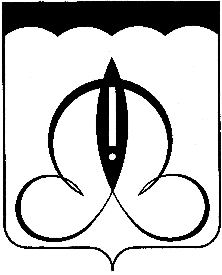 